CASE #6: READ: A Reporter Who Wore A MAGA Hat While Covering A Trump Rally Has Been Fired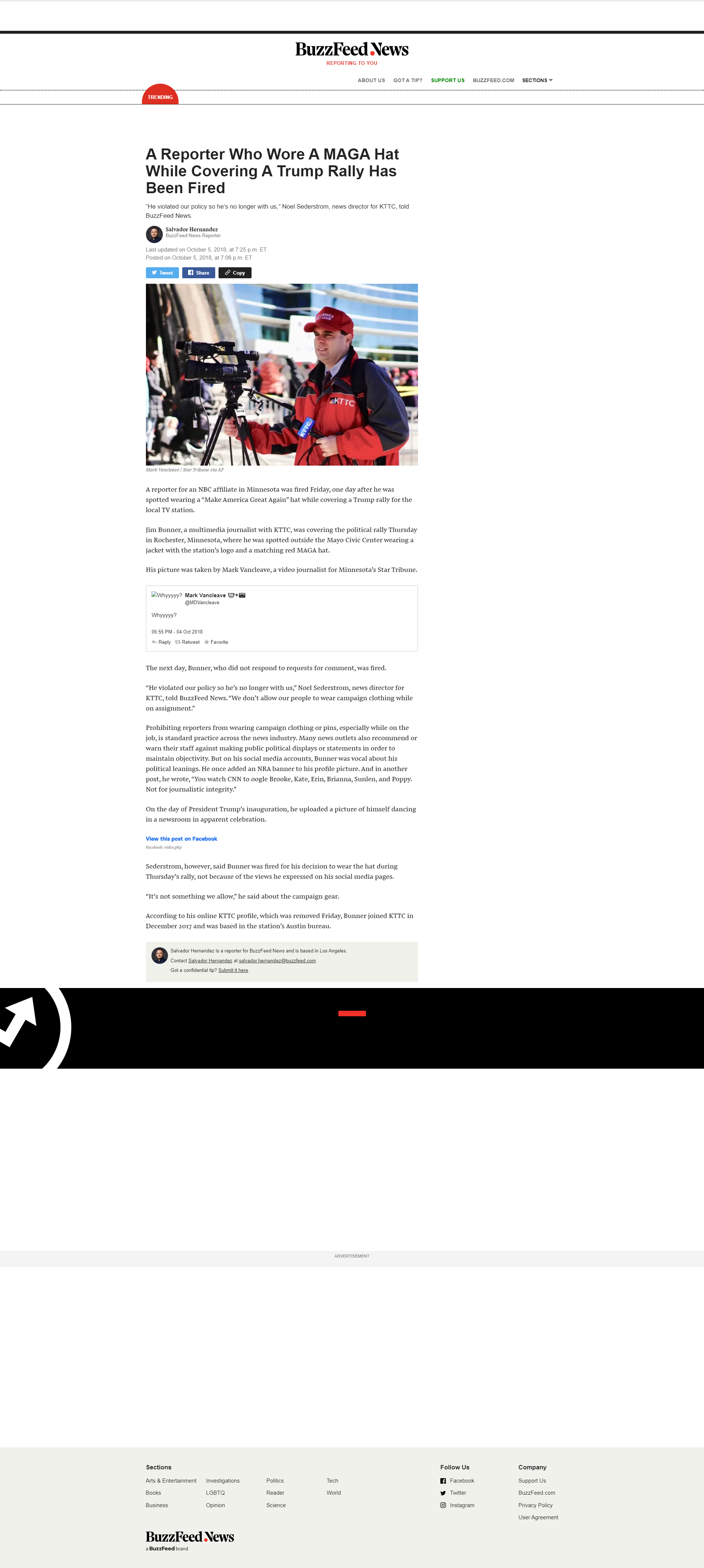 Summary: A reporter was fired after a photo surfaced online showing him wearing a MAGA hat while covering a Donald Trump rally. The news media outlet spoke out about the firing, stating its policy that prohibits employees from wearing campaign related gear while working. ACTIVITY: What do you think? What are your views about policies that prohibit journalists from actively/publicly showcasing their personal views? Why is it important for news media outlets to enforce similar policies? How do these policies help build trust within communities?REACTION: It’s important as journalists to remain objective and to be aware of our actions in public. While journalists can have their own opinion or beliefs related to an issue, it must be noted that airing those beliefs or opinions in public can impact the trust and relationship with the public. 